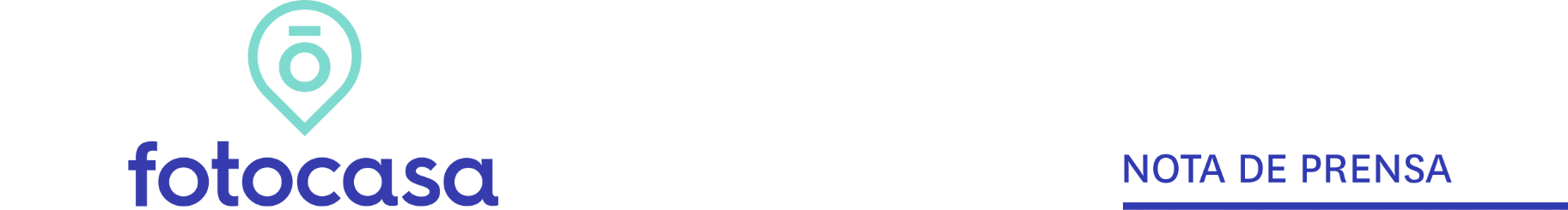 OCTUBRE: PRECIO VIVIENDA EN VENTAEl precio de la vivienda interanual sube un 1,8% en octubre en EspañaEl precio medio de la vivienda de segunda mano se sitúa en 1.893 euros/m2 La vivienda en venta sube de precio en 11 comunidades, en 26 provincias y en cinco de cada diez ciudades españolas analizadasEn los distritos de Madrid y Barcelona el precio de la vivienda sigue descendiendo
Madrid, 2 de noviembre de 2021En España sube un 0,1% la variación mensual del precio de la vivienda de segunda mano y un 1,8% en su variación interanual, situando su precio en 1.893 euros/m2 en octubre, según los datos del Índice Inmobiliario Fotocasa. Este último valor es la décima segunda (1,8%) subida interanual del precio de la vivienda desde noviembre de 2020. Variación mensual e interanual de EspañaEn España 11 comunidades autónomas presentan datos mensuales positivos en octubre de 2021. Los incrementos corresponden a: Cantabria con 1,4%, Navarra con 1,3%, Región de Murcia con 0,7%, Comunitat Valenciana con 0,6%, La Rioja con 0,5%, Galicia con 0,4%, Baleares con 0,4%, Aragón con 0,4%, Andalucía con 0,3%, Castilla-La Mancha con 0,2% y Castilla y León con 0,1%. Por otro lado, las comunidades con descensos son: Asturias con -2,0%, Madrid con -0,7% Canarias con -0,6%, Cataluña con -0,6%, País Vasco con -0,5%, Extremadura con -0,5%.En cuanto al ranking de Comunidades Autónomas (CC.AA.) con el precio de la vivienda de segunda mano más caras en España, se encuentran Madrid y País Vasco, con los precios de 3.090 euros/m2 y los 2.867 euros/m2, respectivamente. Le siguen, Baleares con 2.860 euros/m2, Cataluña con 2.520 euros/m2, Cantabria con 1.774 euros/m2, Canarias con 1.772 euros/m2, Andalucía con 1.704 euros/m2, Navarra con 1.628 euros/m2, Galicia con 1.627 euros/m2, Aragón con 1.610 euros/m2, Asturias con 1.550 euros/m2, La Rioja con 1.452 euros/m2, Castilla y León con 1.438 euros/m2, Comunitat Valenciana con 1.434 euros/m2, Extremadura con 1.144 euros/m2, Región de Murcia con 1.126 euros/m2 y Castilla- La Mancha con 1.116 euros/m2.   CCAA de mayor a menor incremento mensualProvincias En el 52% de las 50 provincias analizadas sube el precio en el mes de octubre. Las provincias con los diez primeros incrementos mensuales del ranking son: Castellón con 1,9%, A Coruña con 1,5%, Cantabria con 1,4%, Albacete con 1,3%, Navarra con 1,3%, Lleida con 1,2%, Granada con 1,1%, Huesca con 0,9%, Burgos con 0,9% y Almería con 0,9%. Por otro lado, los tres primeros descensos mensuales corresponden a las provincias de Asturias con -2,0% y Gipuzkoa	con -1,8%, Toledo con -1,6%.En cuanto a los precios, Madrid es la provincia más cara con 3.090 euros/m2, seguida de Gipuzkoa (3.088 euros/m2) y Barcelona (2.942 euros/m2), entre otras. Por otro lado, las provincias con el precio por metro cuadrado por debajo de los 1.000 euros son Ciudad Real con 959 euros/m2 y Toledo con 990 euros/m2.Capitales de provinciasEn 27 de las 50 capitales de provincia (en el 54%) con variación mensual sube el precio en octubre respecto al mes anterior. Los diez mayores incrementos mensuales corresponden a las siguientes ciudades: Huesca capital con 4,6%, Pamplona / Iruña con 2,1%, Almería capital con 2,1%, Soria capital con 1,6%, Santander con 1,6%, Castellón de la Plana / Castelló de la Plana con 1,5%, Granada capital con 1,4%, Murcia capital con 1,3%, A Coruña capital con 1,2% y Ávila capital con 1,1%.Por otro lado, las diez capitales con mayores descensos son: Santa Cruz de Tenerife capital con -3,7%, Tarragona capital con -2,0%, Donostia - San Sebastián con -1,9%, Oviedo con -1,7%, Jaén capital con -1,3%, León capital con -1,1%, Ciudad Real capital con -1,1%, Lugo capital con -1,0%, Madrid capital con -1,0% y Pontevedra capital con -0,9%.Respecto a los precios, la capital de provincia más cara es Donostia - San Sebastián con 5.430 euros/m2, seguida de Barcelona capital (4.333 euros/m2), Madrid capital (3.857 euros/m2), Bilbao (3.376 euros/m2), Palma de Mallorca (3.066 euros/m2), Vitoria - Gasteiz (2.638 euros/m2), Pamplona / Iruña (2.587 euros/m2) y Cádiz capital (2.546 euros/m2). Por otro lado, la capital de provincia más económica es Ávila capital con 1.153 euros el metro cuadrado.MunicipiosEl precio medio de la vivienda de segunda mano sube en el 54% de los 704 municipios con variación mensual analizados por Fotocasa. Dos de los municipios suben el valor mensual de la vivienda por encima del 10% y son: La Seu d'Urgell (Lleida) con 23,4% y Arrasate / Mondragón (Gipuzkoa) con 19,2%. Por otro lado, los municipios con los mayores descensos se localizan en Ojén con -42,6%, Cartaya con -27,4%, Requena con -25,6% y Monachil con -21,1%.En cuanto al precio por metro cuadrado en octubre, vemos que el orden de las ciudades más caras es: Donostia - San Sebastián con 5.430 euros/m2 e Eivissa con 5.056 euros/m2. Por otro lado, el municipio más económico es Manuel en Valencia, con un precio de 590 euros el metro cuadrado.Municipios con mayor incremento mensualMunicipios con mayor descenso mensualMunicipios con mayor precio en octubre de 2021Distritos de MadridEl precio medio de la vivienda de segunda mano cae en 13 de los 21 distritos con variación mensual analizados por Fotocasa. Los tres descensos de la vivienda más acusados corresponden a los distritos de Retiro con -2,6%, Moncloa con -2,5% y San Blas con -1,1%. Por otro lado, los tres distritos en el que el precio de la vivienda sube en octubre son Arganzuela con 1,2%, Centro con 1,1% y Moratalaz con 0,7%.En cuanto al precio por metro cuadrado en octubre, vemos que los tres distritos más catos son Barrio de Salamanca con 6.312 euros/m2, Chamberí con 5.539 euros/m2, Chamartín con 5.401 euros/m2. Por otro lado, los distritos con el precio de la vivienda más económico son Villaverde con 1.765 euros/m2, Puente de Vallecas con 2.046 euros/m2, Usera con 2.125 euros/m2.Distritos de BarcelonaEl precio medio de la vivienda de segunda mano cae en seis de los 10 distritos con variación mensual analizados por Fotocasa. Los descensos detectados corresponden a Sant Andreu con -4,6%, Ciutat Vella con -2,1%, Les Corts con -1,2%, Horta - Guinardó con -0,5%, Sants - Montjuïc con -0,3% y Gràcia con -0,02%. Por otro lado, los distritos con incrementos son Nou Barris con 1,6%, Sant Martí con 1,2%, Eixample con 0,6% y Sarrià - Sant Gervasi con 0,5%.En cuanto al precio por metro cuadrado en octubre, vemos que el orden de precios de los distritos es: Sarrià - Sant Gervasi con 5.763 euros/m2, Eixample con 5.286 euros/m2, Les Corts con 5.170 euros/m2, Ciutat Vella con 4.654 euros/m2, Gràcia con 4.465 euros/m2, Sant Martí con 4.127 euros/m2, Sants – Montjuïc con 3.530 euros/m2, Horta – Guinardó con 3.195 euros/m2, Sant Andreu con 3.069 euros/m2 y Nou Barris con 2.480 euros/m2.  Sobre FotocasaPortal inmobiliario que cuenta con inmuebles de segunda mano, promociones de obra nueva y viviendas de alquiler. Cada mes genera un tráfico de 34 millones de visitas (75% a través de dispositivos móviles). Mensualmente elabora el índice inmobiliario Fotocasa, un informe de referencia sobre la evolución del precio medio de la vivienda en España, tanto en venta como en alquiler.Fotocasa pertenece a Adevinta, una empresa 100% especializada en Marketplace digitales y el único “pure player” del sector a nivel mundial. Con presencia en 12 países de Europa, América Latina y África del Norte, el conjunto de sus plataformas locales recibe un promedio de 1.500 millones de visitas cada mes.Más información sobre Fotocasa.En España, Adevinta, antes Schibsted Spain, es una de las principales empresas del sector tecnológico del país y un referente de transformación digital. En sus 40 años de trayectoria en el mercado español de clasificados, los negocios de Adevinta han evolucionado del papel al online hasta convertirse en el referente de Internet en sectores relevantes como inmobiliaria (Fotocasa y habitaclia), empleo (Infojobs.net), motor (coches.net y motos.net) y segunda mano (Milanuncios y vibbo). Sus más de 18 millones de usuarios al mes sitúan Adevinta entre las diez compañías con mayor audiencia de Internet en España (y la mayor empresa digital española). Adevinta cuenta en la actualidad con una plantilla de más de 1.000 empleados en España. Toda nuestra información la puedes encontrar en nuestra Sala de Prensa. Llorente y Cuenca    			        Departamento Comunicación FotocasaRamon Torné								                            Anaïs López rtorne@llorenteycuenca.com			                                              comunicacion@fotocasa.es638 68 19 85      								               620 66 29 26Fanny Merinoemerino@llorenteycuenca.com663 35 69 75 Comunidad AutónomaVariaciónmensual (%)Variación interanual (%)Octubre 2021(euros/m²) Cantabria 1,4%2,0%1.774 € Navarra 1,3%-6,6%1.628 € Región de Murcia 0,7%-3,0%1.126 € Comunitat Valenciana 0,6%0,8%1.434 € La Rioja 0,5%3,8%1.452 € Galicia 0,4%4,2%1.627 € Baleares 0,4%2,6%2.860 € Aragón 0,4%5,6%1.610 € Andalucía 0,3%3,8%1.704 € Castilla-La Mancha 0,2%-2,4%1.116 € Castilla y León 0,1%2,2%1.438 € Extremadura -0,5%1,4%1.144 € País Vasco -0,5%-0,7%2.867 € Cataluña -0,6%3,7%2.520 € Canarias -0,6%1,2%1.772 € Madrid -0,7%0,8%3.090 € Asturias -2,0%-1,1%1.550 € España 0,1%1,8%1.893 €ProvinciaVariaciónmensual (%)Variación interanual (%)Octubre 2021(euros/m²)Castellón1,9%3,5 %1.120 €A Coruña1,5%4,3 %1.639 €Cantabria1,4%2,0 %1.774 €Albacete1,3%1,1 %1.318 €Navarra1,3%-6,6 %1.628 €Lleida1,2%3,0 %1.174 €Granada1,1%2,7 %1.571 €Huesca0,9%-0,1 %1.424 €Burgos0,9%1,9 %1.454 €Almería0,9%1,9 %1.193 €Lugo0,8%8,7 %1.165 €Huelva0,8%-1,4 %1.297 €Murcia0,7%-3,0 %1.126 €Córdoba0,6%2,2 %1.402 €La Rioja0,5%3,8 %1.452 €Málaga0,4%8,2 %2.442 €Sevilla0,4%-1,6 %1.559 €Illes Balears0,4%2,6 %2.860 €Teruel0,3%-1,4 %1.089 €Alicante0,3%0,1 %1.531 €Valencia0,3%-0,1 %1.442 €Zaragoza0,3%6,7 %1.690 €Ávila0,2%-0,1 %1.003 €Ourense0,2%1,3 %1.449 €Salamanca0,1%1,9 %1.699 €Cádiz0,1%-0,6 %1.529 €Guadalajara0,0%-2,8 %1.276 €Tarragona-0,1%4,8 %1.527 €Valladolid-0,1%2,2 %1.560 €Bizkaia-0,1%0,0 %2.859 €León-0,2%3,1 %1.259 €Pontevedra-0,2%5,8 %1.841 €Ciudad Real-0,3%-3,2 %959 €Palencia-0,4%-1,1 %1.420 €Jaén-0,5%-4,7 %1.027 €Cáceres-0,5%4,7 %1.158 €Santa Cruz de Tenerife-0,5%2,8 %1.820 €Las Palmas-0,5%-0,7 %1.717 €Badajoz-0,6%-0,3 %1.135 €Barcelona-0,6%0,4 %2.942 €Zamora-0,7%-3,4 %1.200 €Segovia-0,7%3,5 %1.325 €Girona-0,7%6,0 %2.087 €Madrid-0,7%0,8 %3.090 €Cuenca-1,0%-3,3 %1.098 €Soria-1,0%2,0 %1.254 €Araba - Álava-1,5%2,4 %2.459 €Toledo-1,6%-5,7 %990 €Gipuzkoa-1,8%-2,9 %3.088 €Asturias-2,0%-1,1 %1.550 €ProvinciaMunicipioVariaciónmensual (%)Variacióninteranual (%)Octubre 2021(euros/m²)HuescaHuesca capital4,6%7,9%1.556 €NavarraPamplona / Iruña2,1%7,5%2.587 €AlmeríaAlmería capital2,1%1,1%1.332 €SoriaSoria capital1,6%5,9%1.418 €CantabriaSantander1,6%5,0%2.257 €CastellónCastellón de la Plana / Castelló de la Plana1,5%8,1%1.300 €GranadaGranada capital1,4%1,3%1.925 €MurciaMurcia capital1,3%-0,8%1.351 €A CoruñaA Coruña capital1,2%3,0%2.396 €ÁvilaÁvila capital1,1%-2,4%1.153 €CádizCádiz capital0,9%4,5%2.546 €LleidaLleida capital0,9%1,1%1.191 €SevillaSevilla capital0,9%-1,1%2.101 €CuencaCuenca capital0,8%5,5%1.369 €AlbaceteAlbacete capital0,7%-1,0%1.459 €ValenciaValencia capital0,6%3,0%2.108 €BurgosBurgos capital0,6%2,0%1.707 €MálagaMálaga capital0,6%4,0%2.443 €BadajozBadajoz capital0,5%2,7%1.374 €GironaGirona capital0,5%5,6%2.395 €HuelvaHuelva capital0,3%-2,6%1.234 €CórdobaCórdoba capital0,3%2,1%1.510 €La RiojaLogroño0,2%0,0%1.705 €ToledoToledo capital0,2%7,0%1.516 €ZamoraZamora capital0,2%-1,5%1.311 €ZaragozaZaragoza capital0,1%4,2%1.879 €OurenseOurense capital0,0%1,3%1.551 €BizkaiaBilbao0,0%-1,0%3.376 €SalamancaSalamanca capital-0,1%0,7%1.923 €GuadalajaraGuadalajara capital-0,1%0,6%1.451 €AlicanteAlicante / Alacant-0,2%-2,3%1.628 €PalenciaPalencia capital-0,5%-3,1%1.500 €Illes BalearsPalma de Mallorca-0,5%2,5%3.066 €SegoviaSegovia capital-0,5%3,2%1.680 €Las PalmasLas Palmas de Gran Canaria-0,5%-0,6%2.133 €TeruelTeruel capital-0,5%0,8%1.294 €ValladolidValladolid capital-0,6%0,6%1.723 €BarcelonaBarcelona capital-0,6%-2,3%4.333 €CáceresCáceres capital-0,6%3,0%1.304 €Araba - ÁlavaVitoria - Gasteiz-0,8%3,5%2.638 €PontevedraPontevedra capital-0,9%3,2%1.833 €MadridMadrid capital-1,0%-0,3%3.857 €LugoLugo capital-1,0%4,0%1.399 €Ciudad RealCiudad Real capital-1,1%-0,6%1.229 €LeónLeón capital-1,1%-3,0%1.472 €JaénJaén capital-1,3%-5,5%1.265 €AsturiasOviedo-1,7%1,7%1.684 €GipuzkoaDonostia - San Sebastián-1,9%-1,3%5.430 €TarragonaTarragona capital-2,0%0,6%1.642 €Santa Cruz de TenerifeSanta Cruz de Tenerife capital-3,7%-5,7%1.537 €ProvinciaMunicipioVariaciónmensual (%)Variacióninteranual (%)Octubre 2021 (euros/m²)LleidaLa Seu d'Urgell23,4%31,7%2.001 €GipuzkoaArrasate / Mondragón19,2%5,8%2.439 €AlicanteMonforte del Cid7,5%973 €CantabriaAlfoz de Lloredo7,2%1.248 €SevillaLos Palacios y Villafranca6,3%-1,7%973 €Illes BalearsSanta Margalida5,9%38,0%2.758 €BarcelonaSant Quirze del Vallès5,9%8,1%2.805 €CantabriaSantoña5,6%1,7%1.554 €GranadaAlbolote5,5%-3,2%1.160 €AlmeríaHuércal de Almería5,4%13,9%1.134 €ProvinciaMunicipioVariaciónmensual (%)Variacióninteranual (%)Octubre 2021 (euros/m²)MálagaOjén-42,6%36,6%2.751 €HuelvaCartaya-27,4%-34,4%829 €ValenciaRequena-25,6%-4,5%905 €GranadaMonachil-21,1%-20,8%1.177 €AsturiasVillaviciosa-9,8%-11,1%1.222 €AlmeríaHuércal-Overa-9,2%0,1%865 €MadridRivas-Vaciamadrid-8,1%-1,5%2.250 €CastellónChilches / Xilxes-6,2%7,1%1.051 €CastellónSant Joan de Moró-5,2%1,3%630 €SevillaDos Hermanas-4,9%-11,5%1.255 €MálagaOjén-42,6%36,6%2.751 €ProvinciaMunicipioOctubre 2021(euros/m²)Variaciónmensual (%)Variacióninteranual (%)GipuzkoaDonostia - San Sebastián5.430 €-1,9%-1,3%Illes BalearsEivissa5.056 €0,2%1,8%Illes BalearsSanta Eulària des Riu4.717 €2,2%7,5%BarcelonaEsplugues de Llobregat4.667 €-4,8%3,4%BarcelonaSant Cugat del Vallès4.476 €-0,3%3,4%Illes BalearsAndratx4.455 €0,6%20,1%Illes BalearsSant Josep de sa Talaia4.339 €-0,3%4,1%BarcelonaBarcelona capital4.333 €-0,6%-2,3%BarcelonaSitges4.299 €0,0%3,4%MadridPozuelo de Alarcón3.999 €-0,1%9,4%DistritoOctubre 2021(euros/m²)Variaciónmensual (%)Variacióninteranual (%)Retiro-2,6%4,0%4.987 €Moncloa-2,5%1,5%4.574 €San Blas-1,1%3,6%2.770 €Villa de Vallecas-1,0%-0,9%2.463 €Hortaleza-0,9%3,9%3.920 €Vicálvaro-0,7%0,7%2.526 €Puente de Vallecas-0,4%1,9%2.046 €Chamberí-0,3%0,7%5.539 €Ciudad Lineal-0,3%6,2%3.413 €Barrio de Salamanca-0,2%2,2%6.312 €Villaverde-0,1%-6,8%1.765 €Latina0,0%2,2%2.458 €Tetuán0,0%1,4%3.885 €Carabanchel0,2%-0,8%2.290 €Chamartín0,2%4,3%5.401 €Fuencarral0,4%5,1%3.943 €Usera0,5%2,4%2.125 €Barajas0,5%0,7%3.344 €Moratalaz0,7%-0,9%2.593 €Centro1,1%-0,8%5.225 €Arganzuela1,2%0,6%4.132 €DistritoOctubre 2021(euros/m²)Variaciónmensual (%)Variacióninteranual (%)Sant Andreu3.069 €-4,6%-4,7%Ciutat Vella4.654 €-2,1%-1,7%Les Corts5.170 €-1,2%-6,0%Horta - Guinardó3.195 €-0,5%-4,9%Sants - Montjuïc3.530 €-0,3%-5,7%Gràcia4.465 €0,0%0,5%Sarrià - Sant Gervasi5.763 €0,5%2,7%Eixample5.286 €0,6%1,8%Sant Martí4.127 €1,2%-2,0%Nou Barris2.480 €1,6%-4,0%